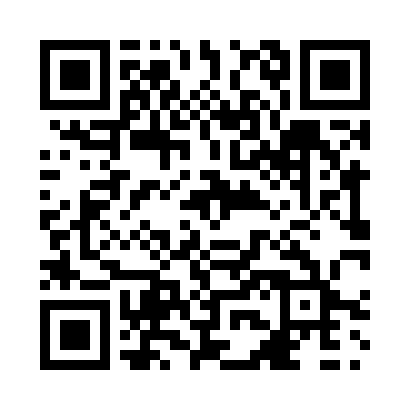 Prayer times for Satellite, Quebec, CanadaMon 1 Jul 2024 - Wed 31 Jul 2024High Latitude Method: Angle Based RulePrayer Calculation Method: Islamic Society of North AmericaAsar Calculation Method: HanafiPrayer times provided by https://www.salahtimes.comDateDayFajrSunriseDhuhrAsrMaghribIsha1Mon2:144:1212:175:498:2310:202Tue2:154:1212:185:498:2310:203Wed2:154:1312:185:498:2210:204Thu2:164:1412:185:488:2210:205Fri2:164:1412:185:488:2110:206Sat2:174:1512:185:488:2110:197Sun2:174:1612:185:488:2010:198Mon2:184:1712:195:488:2010:199Tue2:184:1812:195:478:1910:1910Wed2:194:1912:195:478:1810:1811Thu2:194:2012:195:478:1810:1812Fri2:204:2112:195:468:1710:1813Sat2:204:2212:195:468:1610:1714Sun2:214:2312:195:468:1510:1715Mon2:224:2412:195:458:1410:1716Tue2:224:2512:195:458:1310:1617Wed2:234:2612:205:448:1210:1618Thu2:234:2712:205:448:1110:1519Fri2:244:2912:205:438:1010:1520Sat2:254:3012:205:428:0910:1421Sun2:254:3112:205:428:0810:1422Mon2:264:3212:205:418:0710:1323Tue2:284:3412:205:408:0610:1024Wed2:314:3512:205:408:0410:0825Thu2:334:3612:205:398:0310:0626Fri2:354:3712:205:388:0210:0327Sat2:384:3912:205:378:0010:0128Sun2:404:4012:205:377:599:5829Mon2:424:4112:205:367:589:5630Tue2:454:4312:205:357:569:5431Wed2:474:4412:205:347:559:51